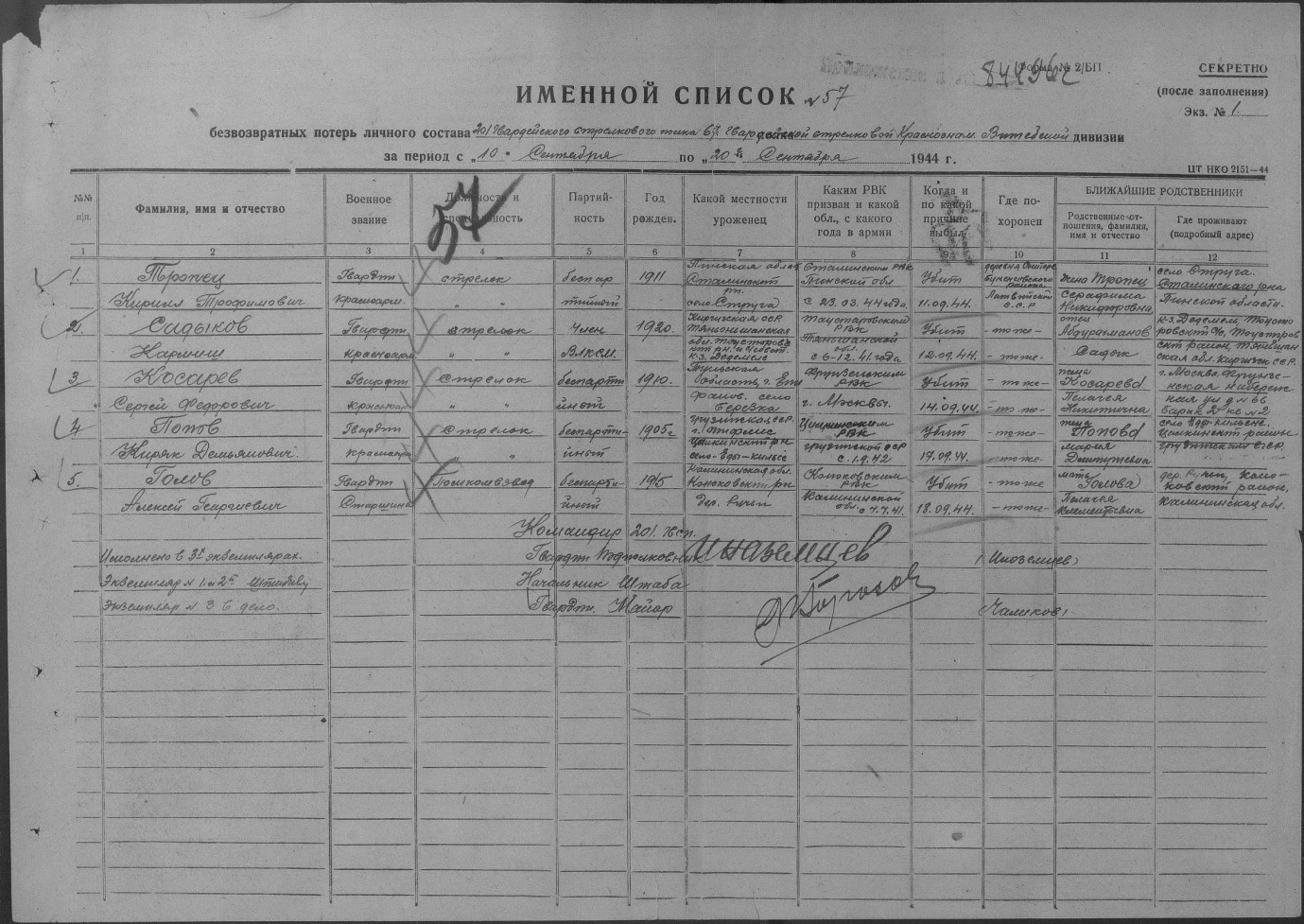 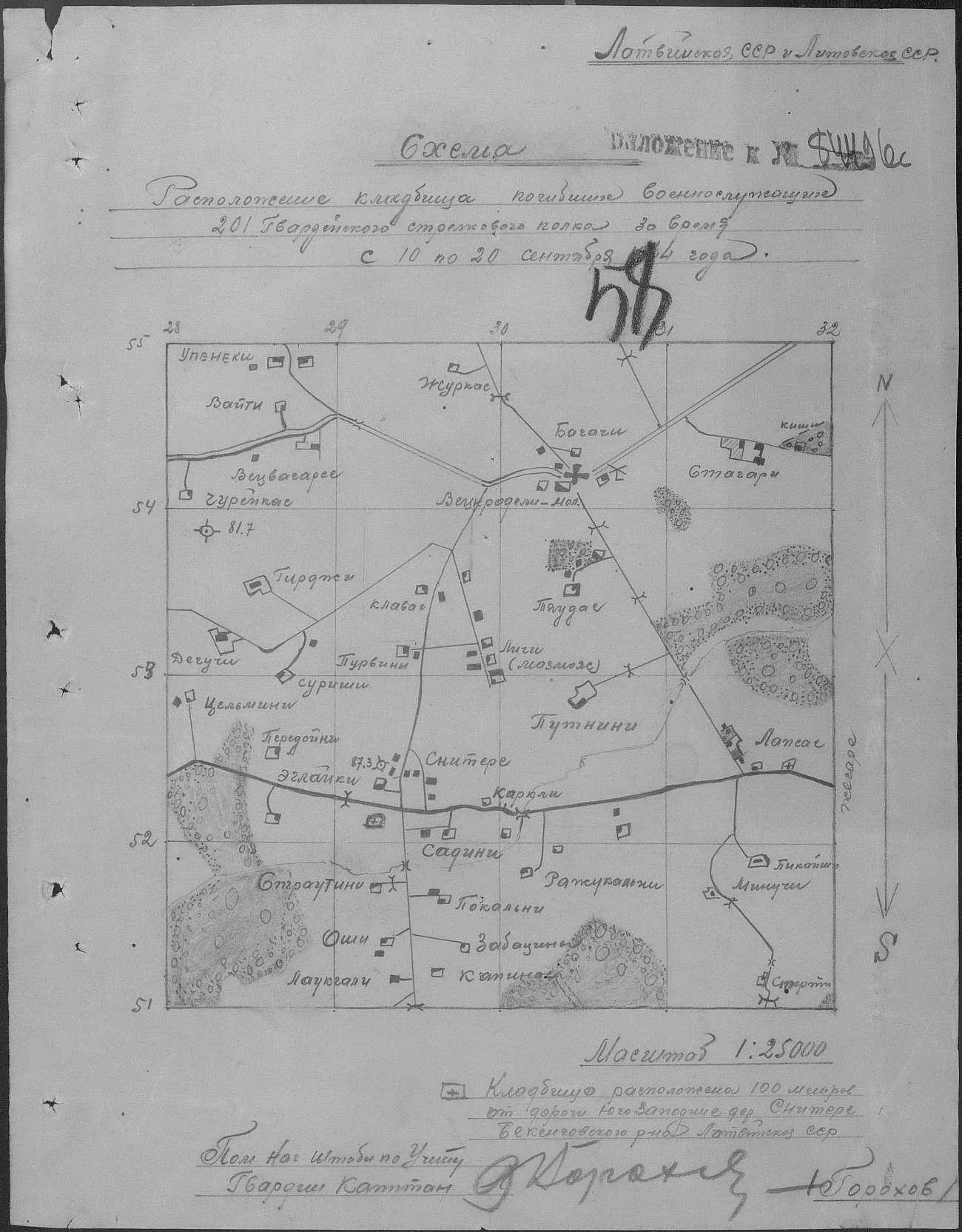 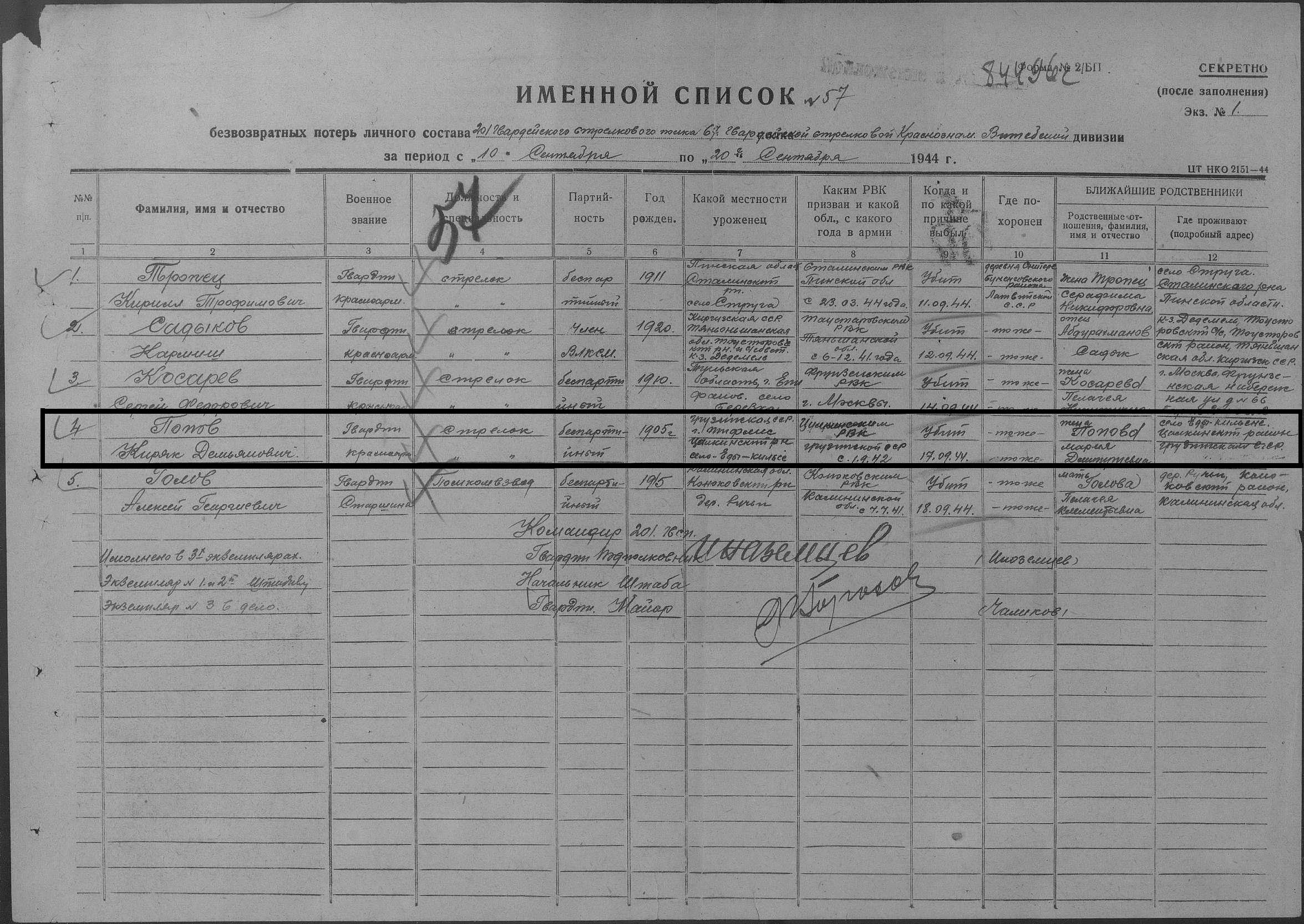 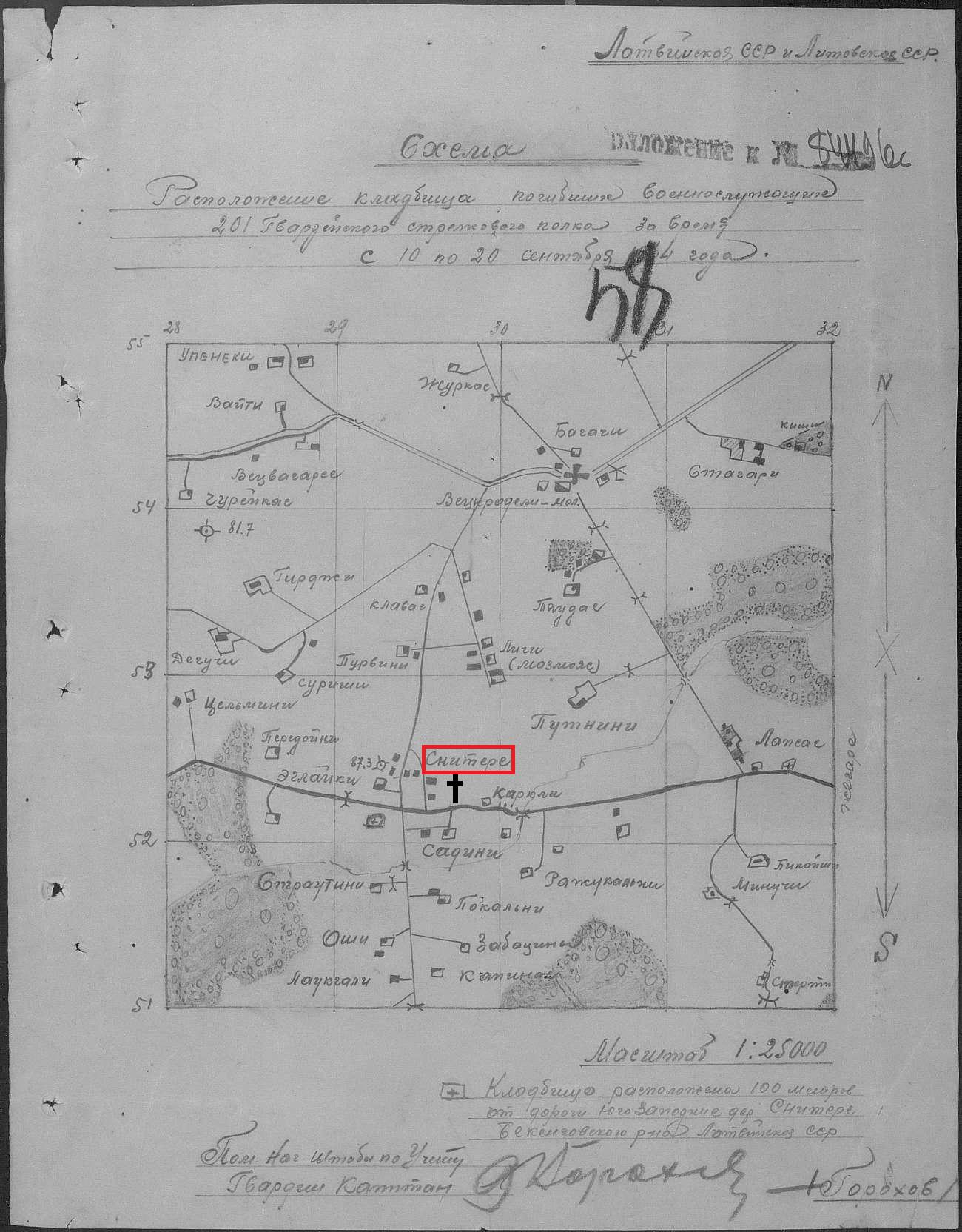 541454015414540154145401Информация из донесения о безвозвратных потеряхИнформация из донесения о безвозвратных потеряхИнформация из донесения о безвозвратных потеряхФамилия                                             ПОПОВПоповИмя                                                     КИРЬЯК КирьянОтчество                                             ДЕМЬЯНОВИЧДемьяновичДата рождения/Возраст                      __.__.1905  __.__.1905Место рождения                                  Грузинская ССР, Цалкинский р-н, г. Тифлис, с. Еды-КильсеГрузинская ССР, Цалкинский р-н, г. Тифлис, с. Еды-КильсеДата и место призыва                         01.09.1942, Цалкинский РВК, Грузинская ССР, Цалкинский р-н   01.09.1942, Цалкинский РВК, Грузинская ССР, Цалкинский р-нПоследнее место службы                   201 гв.СП  67 гв.СД67 Гв. сдВоинское звание                                 гв.красноармеецгв. красноармеецПричина выбытия                                убитубит Дата выбытия                                     17.09.194417.09.1944Название источника информации        ЦАМОЦАМОНомер фонда источника информации  5858Номер описи источника информации  1800218002Номер дела источника информации    989989                                        Просмотреть донесение               Обобщенная информация и список документов                                        Просмотреть донесение               Обобщенная информация и список документов                                        Просмотреть донесение               Обобщенная информация и список документов54145371541453715414537154145371Донесения о безвозвратных потеряхДонесения о безвозвратных потеряхДонесения о безвозвратных потеряхДонесения о безвозвратных потеряхНомер донесенияНомер донесения8449684496Тип донесенияТип донесенияДонесения о безвозвратных потеряхДонесения о безвозвратных потеряхДата донесенияДата донесения10.10.194410.10.1944Название частиНазвание частиупр. 67 Гв. сдупр. 67 Гв. сд<<< страница: из 7>>><<< страница: из 7>>>